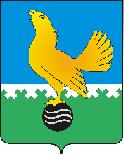 Ханты-Мансийский автономный округ-Юграмуниципальное образованиегородской округ город Пыть-ЯхАДМИНИСТРАЦИЯ ГОРОДАП О С Т А Н О В Л Е Н И ЕОб утверждении составамуниципальной комиссии по деламнесовершеннолетних и защите их правпри администрации города Пыть-Яха	 В целях приведения в соответствие с законодательством Российской Федерации и законодательством субъекта Российской Федерации состава муниципальной комиссии по делам несовершеннолетних и защите их прав при администрации города Пыть-Яха, а также кадровыми изменениями:Утвердить состав муниципальной комиссии по делам несовершеннолетних и защите их прав при администрации города Пыть-Яха (приложение).Отделу по наградам, связям с общественными организациями и СМИ  управления делами (О.В. Кулиш) опубликовать постановление в печатном средстве массовой информации «Официальный вестник».Отделу по информационным ресурсам (А.А. Мерзляков)  разместить постановление на официальном сайте администрации города  в сети Интернет.Настоящее постановление вступает в силу после его официального опубликования.Признать утратившими силу постановления администрации города: 	- от 30.11.2012 № 307-па «Об утверждении состава территориальной комиссии по делам несовершеннолетних и защите их прав при администрации города Пыть-Яха», от 27.07.2017 № 199-па, от 04.12.2017 № 309-па, от 22.01.2018 № 03-па , от 07.05.2018 № 99-па,от 08.08.2018 № 229-па « О внесении изменения в постановление администрации города от  30.11.2012                    № 307-па «Об утверждении состава территориальной комиссии по делам несовершеннолетних и защите их прав при администрации города Пыть-Яха».Контроль за выполнением постановления возложить на   заместителя главы  города (направление деятельности - социальная сфера).   Глава города Пыть-Яха	                                                                     А.Н.Морозов								 							Приложение							к постановлению администрации							города Пыть-ЯхаСоставмуниципальной комиссии по делам несовершеннолетних и защите их прав при администрации города Пыть-Яха(коллегиальный орган)Золотых Алексей Павлович		заместитель главы  города, председатель муниципальной комиссии по делам несовершеннолетних и защите их прав при администрации города Пыть-ЯхаУстинов Алексей Алексеевич		начальник отдела по обеспечению деятельности муниципальной комиссии по делам несовершеннолетних и защите их прав администрации города Пыть-Яха, заместитель председателя муниципальной комиссии по делам несовершеннолетних и защите их прав при администрации города Пыть-ЯхаЧернышова Светлана Валерьевна	заместитель начальника отдела по обеспечению деятельности муниципальной комиссии по делам несовершеннолетних и защите их прав, ответственный секретарь муниципальной комиссии по общим вопросамАгапова Анжелика Александровна		главный специалист отдела по обеспечению деятельности муниципальной комиссии по делам несовершеннолетних и защите их прав  администрации города Пыть-Яха, секретарь муниципальной комиссии по делам несовершеннолетних и защите их прав при администрации города Пыть-ЯхаЧлены муниципальной комиссии по делам несовершеннолетних и защите их прав при администрации города Пыть-ЯхаГареева Флуда Тимерхановна		директор казенного учреждения Ханты-Мансийского автономного округа-Югры «Пыть-Яхский центр занятости населения»Лососинова Марина Геннадьевна		начальник управления социальной защиты населения по городу Пыть-Яху Щербак Олег Дмитриевич		начальник отдела опеки и попечительства администрации города Пыть-ЯхаВеретенникова Наталья Павловна		начальник отделения по делам несовершеннолетних отдела участковых уполномоченных полиции и по делам несовершеннолетних ОМВД России по городу Пыть-ЯхуНаговицына Полина Александровна		директор департамента образования и молодежной политики администрации города Пыть-ЯхаЕгорова Наталья Николаевна		начальник филиала по городу Пыть-Яху федеральной службы исполнения наказаний по Ханты – Мансийскому автономному округу – Югре Федеральное казенное учреждение Уголовно – исполнительная инспекция филиала по городу Пыть-ЯхуИванов Леонид Михайлович		начальник отдела по физической культуре и спорту администрации города Пыть-ЯхаУсова Екатерина Анатольевна	начальник отдела по культуре и искусству администрации города Пыть-ЯхаЕвтушенко Анатолий Владимирович	президент общественной организации г. Пыть-Яха «Возрождение социально неблагополучных категорий граждан»Кузнеченков Дмитрий Александрович	заместитель руководителя следственного отдела по городу Пыть-Ях следственного управления Следственного комитета РФ по ХМАО-ЮгреЗеленин Артемий	Иерей местной религиозной организации православный Приход храма в честь иконы Божией Матери «Нечаянная радость» г. Пыть-Ях Ханты-Мансийского автономного округа-Югры Тюменской области Ханты-Мансийской Епархии Русской Православной Церкви (Московский Патриархат)Гаджиев Магомедгаджи Белетович	Имам - Хатыб     местной мусульманской религиозной организации города Пыть-Яха  Аксенов Александр Вениаминович	заместитель главного врача по медицинской части бюджетного учреждения Ханты-Мансийского автономного округа – Югры «Пыть-Яхская окружная клиническая больница»Попова Инна Анатольевна	консультант отдела по обеспечению деятельности муниципальной комиссии по делам несовершеннолетних и защите их прав администрации города Пыть-ЯхаЛевин Олег Петрович	начальник ОГИБДД ОМВД России по городу Пыть-ЯхуСержантов Олег Борисович	председатель Пыть-Яхского городского отделения Российского союза ветеранов Афганистана «Побратимы», член Общественной палаты Югры